Wildblumen-„Trockenkünstler“- ein Paradies in voller Sonnez. B. für einen ca. 80 cm langen BlumenkastenFür eher magere durchlässige Substrate, nicht kalkhaltig- sondern eher leicht sauer, sandig- steinig (Staunässe meiden!)Kombinationen:Polster- Seifenkraut (Saponaria occymoides) 
Blütenfarbe: rosa   Weiße Form: `Snow Tip`Blütezeit: V-VIIHöhe: 25-30cmAussaat: III- V                                                                       bis zu 12 WildbienenartenSilber- Fingerkraut (Potentilla argentea)Blütenfarbe: gelb Blätter silbrig behaartBlütezeit: VI- IXHöhe: 20-25 cmAussaat: III-V                                                                         bis zu 40 WildbienenartenBerg- Gamander (Teucrium montanum)Blütenfarbe: weiß duftend, PolsterBlütezeit: VII-IXHöhe: 15 cmAussaat: XI               Insektennahrung bis tief in den Herbst, bis zu 36 WildbienenartBerglauch (Allium lusitanicum)Blütenfarbe: lila-rosa,  spätblühende Zwiebelpflanze, wintergrünBlütezeit: VII- IX  (kann wie Schnittlauch verwendet werden)Höhe: 15- 25 cmAussaat: IV- IX                                                                            bis zu 3 WildbienenartenAlpen-Steinquendel (Acinosa alpinus)Blütenfarbe: hellviolett, Pfefferminz-/ Thymianähnlicher Duft, Blütezeit: V- IXHöhe:  15-20 cm,  hängendes Polster       Aussaat: VII- IV                                                                        bis zu 36 Wildbienenarten           Tauben-Skabiose (Scabiosa columbaria)Blütenfarbe: lila Blütezeit: VI- X, Schnitt nach erster Blüte im Juli bewirkt 2. Blüte im HerbstHöhe: 20- 50 cmAussaat: VI-IX                             bis zu 14 Wildbienen- und 32 Schmetterlingsarten (!)Ergänzung für das Frühjahr:             Frühlingskrokus (Crocus vernus) in lila, weiß oder gelb          oder Kleiner Krokus (Crocus chrysanthus), verträgt auch gut Sonne              Blütezeit je nach Sorte zwischen III-V (wichtig als frühe Nektar- Pollenpflanzen für              viele Insekten)Je nach Größe des Blumenkastens z. B. Ergänzung mit:Siebenbürgisches Perlgras (Melica transilvanica)-einheimisches SüßgrasBlütezeit: VII-VIIIHöhe: 30-80 cm                          da heimisch, Wert für Wildbienen+ SchmetterlingeBeispiel aus meinem Vortrag:Gewöhnlicher Hornklee- Blutweiderich- Natternkopf- Wilde Karde- Acker Witwenblume- Färberhundskamille-Wiesensalbei (v. links nach rechts)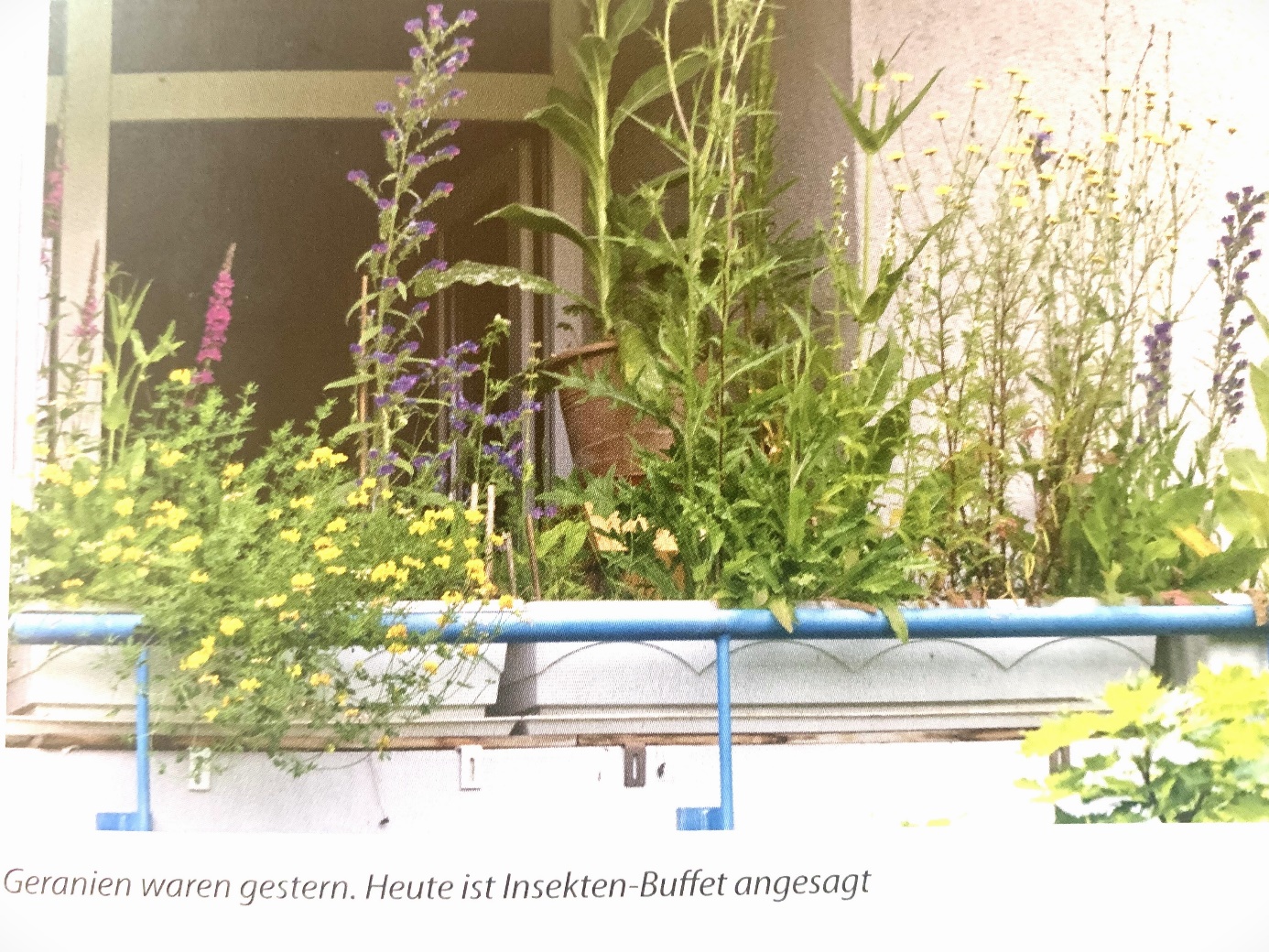 Böden/Pflanzsubstrate (Auszug aus Vortrag):Im Wesentlichen 3 Möglichkeiten:1/3 samenfreier Kompost, 1/3 Sand, 1/3 unkrautfreier Unterboden (z. B. in Erdenwerk mischen lassen)½ Spielzeugsand, ½ torffreie Gartenerde (Bau- /Gartenmarkt, z. B: „Corthum“ torffreie Staudenerde)Mageres/Extensives Dachgartensubstrat, ebenfalls Torf frei, mit geringer Schichtdicke für wenige Pflanzen/Überlebenskünstler wie Hauswurzen oder Fettehennen Intensives Dachgartensubstrat (z. B. Fa. „Hauke Erden“) eignet sich auch für höhere Kästen.Beide Substrate sind vor allen auch wegen ihres geringen Gewichts durch einen hohen Anteil an mineralischen Zuschlagsstoffen, wie z.B. Ziegelschrot, Lava, Blähschiefer…) interessant.Da der Nährstoffgehalt bei den Dachgartensubstraten relativ gering ist,sollte jährlich im Frühjahr mit Hornspäne, Hornmehl, Steinmehl nachgedüngt werden,- aber auch nicht zu viel, da die meisten Arten, die sich für die „Wildnis“ eignen, eher magere Standorte bevorzugen. Auch möglich: Flüssigdünger, Kaffee- und Teesatz (ohne Papierfilter).Generelles Problem: begrenzter Wurzelraum macht häufigeres Gießen erforderlich.Außerdem findet keine natürliche Nährstoffzufuhr durch fehlende Mikroorganismen wie Würmer, Springschwänze, Larven…statt.Weiterführende Links:- LBV-Landesbund für Vogel- und Naturschutz in Bayern e.V.     https://www.lbv.de     Hotline für Naturschutzfragen Mo- Fr 0174 4775-5000- NABU: https://www.nabu.de- BUND.e.V.: https:// www.bund.net- Naturgarten e.V : https://naturgarten.org- Hortus Netzwerk e. V.: https://hortus.netzwerk.deBezugsquellenSaatgutRieger- Hoffmann, 74572 Blaufelde- Raboldshausenwww.rieger-hofmann.deSyringa Kräutergärtnerei GbR, 78247 Hilzingen- Binningenwww.syringa-pflanzen.deHof Berg-Garten, 79737 Großherrischwand www.hof-berggarten.deBingelheimer Saatgut AG, 61209 Echzell, www.bingelheimersaatgut.deWildstauden- WildkräuterHof Berg-Garten s. o. www.hof-berggarten.deStaudengärtnerei Gaißmayer, 89257 Illertissen www.gaissmayer.deGärtnerei Strickler, 55232 Alzey www.gaertnerei-strickler.deDie Staudengärtnerei, 97348 Rödelsee www.die-staudengaertnerei.de       Natternkopfbiene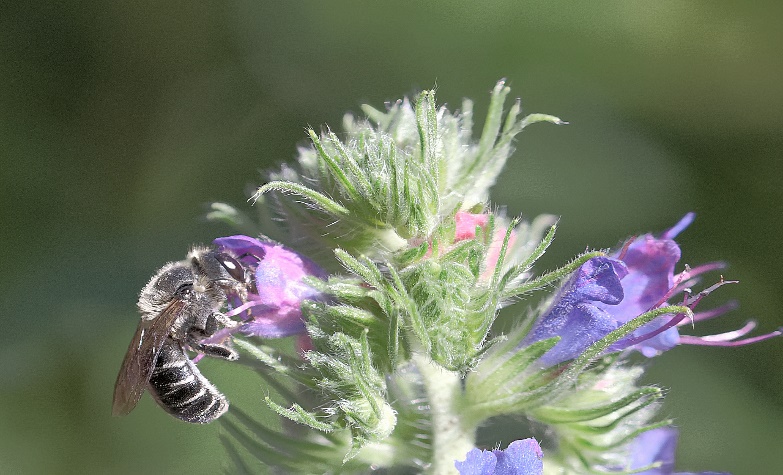 